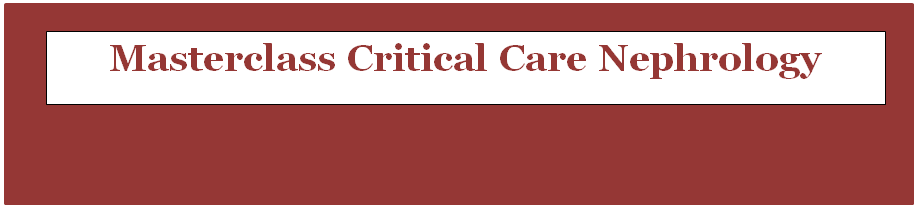 Programma 28 januari 202008:00 - 09:00Ontvangst en inschrijving09:00 - 09:30CRRT for dummies: Back to the basicsDr Hilde de Geus, Erasmus MC Rotterdam09:30 - 10:00CRRT-Antibiotica interacties: Hoe gaan we hier praktisch mee om?Dr Nicole Hunfeld, Erasmus MC Rotterdam10:00 - 10:30CRRT bij dysnatriemie en actieve osmolen: the do's en the dont'sDr Joachim Weigel, Erasmus MC Rotterdam10:30 - 11:00Koffiepauze11:00 - 11:30Baxter: Blood purification techniques in sepsis and AKIDr Jacques Goldstein, Medical Director Baxter, Belgie11:30 - 12:00Fresenius: ECCO2R (Novalung) in extracorporeal respiratory supportDr Dirk Donker, UMC Utrecht12:00 - 12:30Extended clearance voor Ammoniak, Intoxicaties en hyperkaliemieDr Hilde de Geus, Erasmus MC Rotterdam12:30 - 13:30Van der Valk Live cooking lunch buffet 13:30 - 14:00Resuscitatie targets: UP een correct eindpunt of toch delta CO2?Dr Eva Klijn, Erasmus MC Rotterdam14:00 - 14:30Proefstop: mGFR en UP als belangrijkste voorspellersDr Hilde de Geus, Erasmus MC Rotterdam14:30 - 15:00Theepauze15:00 - 15:30Hemoadsorptie: is er een toekomst om systemische inflammatie onder controle te krijgen met CRRT?Dr Rik Endeman, Erasmus MC Rotterdam15:30 - 16:00Cytosorb: Hemoadsorptie met Cytosorb: klinische data, laatste stand van zaken. Tips and tricks uit de klinische praktijk. Dr Rita Jacobs, UZA Antwerpen, Belgie16:00 - 16:30Discussie en Afsluiting?!iOKCancel×